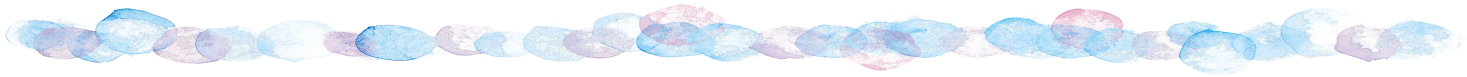 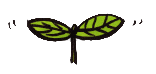 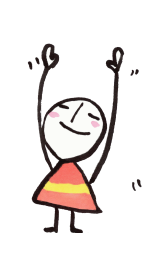 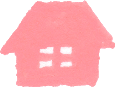 団体名参加者名電話番号メールアドレス参加希望日時補助金説明会2/25（木）10：30～補助金説明会3/14（日）10：30～補助金説明会3/14（日）10：30～成果発表会3/14（日）13：30～参加方法オンライン（Zoom）参加オンライン（Zoom）参加とよた市民活動センタ－とよた市民活動センタ－よろず相談会希望しない　・　希望する（ご希望日時：　　月　　日（木）　　　時～）希望しない　・　希望する（ご希望日時：　　月　　日（木）　　　時～）希望しない　・　希望する（ご希望日時：　　月　　日（木）　　　時～）希望しない　・　希望する（ご希望日時：　　月　　日（木）　　　時～）